                                        Р А С П О Р Я Ж Е Н И Е«25 »   января     2016 года                                                    №03           О перечислении денежных средств    Перечислить денежные средства согласно авансовому отчету №01  от 11.01.2016 года в размере  500  руб.00 коп.(пятьсот  рублей )  на    корсчет главы сельского поселения  Азяковский сельсовет Мухаярова Айрата Тахавиевича (документы прилагаются).Глава сельского поселения                                               А.Т.МухаяровБАШҠОРТОСТАН РЕСПУБЛИКАҺЫ
БОРАЙ РАЙОНЫ МУНИЦИПАЛЬ РАЙОНЫНЫҢ ӘЗӘК АУЫЛ СОВЕТЫ АУЫЛ БИЛӘМӘҺЕ ХАКИМИӘТЕ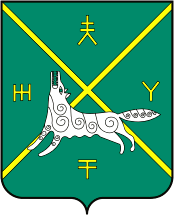 АДМИНИСТРАЦИЯ  СЕЛЬСКОГО ПОСЕЛЕНИЯ АЗЯКОВСКИЙ СЕЛЬСОВЕТ МУНИЦИПАЛЬНОГО РАЙОНА  БУРАЕВСКИЙ РАЙОН
РЕСПУБЛИКИ БАШКОРТОСТАН